Утвержден пунктом 1.2. протокола заседания антинаркотической комиссии Чеченской Республики  от 24 марта 2023 годаД О К Л А Д о наркоситуации в Чеченской Республике по итогам 2022 года 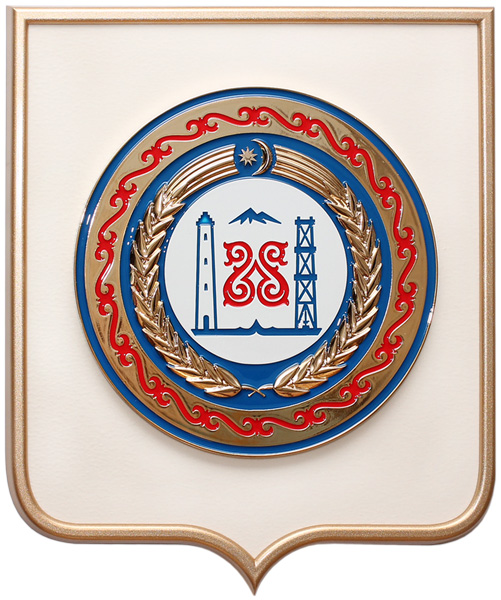 г. Грозный 2023 годС О Д Е Р Ж А Н И Е1. Характеристика Чеченской РеспубликиЧеченская Республика является субъектом Российской Федерации, входящим в состав Северо-Кавказского федерального округа. Регион расположен в северо-восточной части Кавказа, на северном склоне Большого Кавказского хребта и прилегающих равнинах. Административным центром Чеченской Республики является город воинской славы Грозный, расположенный на обоих берегах реки Сунжа. На западе Чеченская Республика граничит с Республикой Ингушетия, на северо-западе с Республикой Северная Осетия-Алания, на севере со Ставропольским краем и на востоке с Дагестаном. Южная граница Чечни проходит по гребням хребтов, отделяющих ее от самостоятельного государства Грузии. Общая протяженность данного участка около 84 км. С севера на юг Чеченская Республика простирается на 170 км, с запада на восток - более чем на 100 км, площадь составляет 16 165 кв. км.Несмотря на небольшие размеры, территория Чеченской Республики отличается большим природно-климатическим и геолого-морфологическим разнообразием.Около 35% территории Чеченской Республики занимают горные хребты, межгорные долины и котловины. Остальная территория - равнины, большей частью сильно пересеченные возвышенностями. Горы занимают всю южную часть республики полосой шириной 30-50 км. Горные хребты имеют ярко выраженное широтное направление: Лесистый (Черные горы), Пастбищный, Скалистый, Боковой, Водораздельный и др. Каждый из них имеет свои геолого-морфологические и ландшафтные особенности. Черные горы представляют собой моноклиналь, сложенную верхнемеловыми и кайнозойскими отложениями (мергелями, песчаниками, глинами). Горы расчленены глубокими речными долинами на отдельные массивы с высотами до 1000-1200 м над уровнем моря. Котловины и поперечные долины неплохо освоены в хозяйственном отношении. Боковой хребет состоит из отдельных массивов, высотой более               4000 м над уровнем мирового океана. Высшая точка хребта - гора                 Тебулос-Мта (4493 м) является высшей точкой Восточного Кавказа. Через хребет проходит множество перевалов разной степени проходимости. Водораздельный хребет включает Снеговой и Пирикительский хребты.Северную часть республики (к северу от Лесистого хребта) занимают равнины, разделенные антиклинальными грядами на ряд обособленных частей. С юга на север - Чеченская подгорная наклонная равнина, Терская и Сунженская антиклинальные зоны, выраженные в рельефе Терским и Сунженским низкогорными хребтами, Терско-Кумская равнина. Чеченская равнина - восточное продолжение Северо-Осетинской - вытянута в широтном направлении и расчленена неглубокими, но широко разработанными долинами притоков реки Сунжи (Ассы, Фортанги, Гехи, Мартана, Аргуна). На севере ограничена Сунженским хребтом, на востоке переходит (через реку Аргун) в Грозненскую равнину. Чеченская равнина - лучший в Чечне район для сельскохозяйственного использования. Равнина сложена четвертичными водно-ледниковыми (галечники, глины) и современными отложениями Терека, Сунжи и их притоков. Территория Чеченской Республики орошается реками Терек, Сунжа, Аргун, Асса, Аксай и их многочисленными притоками. Большинство рек в верхнем и среднем течении имеют горный характер со скоростью течения свыше 2-3 м/сек. Температура воды – 14-15 °С. Реки играют исключительную роль в орошении сельскохозяйственных земель, прежде всего в полупустыне. По территории Чеченской Республики проходит Наурско-Шелковская ветвь Терско-Кумского канала. Протяженность ветви 168 км, а пропускная способность - 27 кубометров воды в секунду. От нее отходит для обводнения песчаных пастбищ бурунная ветвь. Для орошения Надтеречной равнины построен крупный Надтеречный канал.Алханчуртская долина орошается Алханчуртским каналом. По Чеченской равнине пролегли Асса-Сунженский, Самашкинский, Ханкальский, Брагунский и другие каналы.Озера в Чеченской Республике встречаются как на равнине, так и в горах. Количество их сравнительно невелико, но они очень разнообразны по происхождению и водному режиму. Здесь существуют озера следующих типов: эоловые, пойменные, оползневые, запрудные, карстовые, тектонические и ледниковые. Озеро Казеной-Ам, расположенное на высоте 1869 м. над уровнем моря - самое крупное на Северном Кавказе. Все горные озера чрезвычайно живописны. Общая площадь ледников (67 кв. км) составляет 0,6 % площади бассейна оледенения. Ледники питают реки Ассу, Аргун. Развиты ледники на Пирикательском и Снеговом хребтах, на южной границе Чечни, на гребне Бокового хребта и в районе горы Диклос-Мта. Почвенный покров Чеченской Республики отличается большим разнообразием, однако основных типов почв четыре: каштановые, черноземные, горнолесные, бурые, горно-луговые. Кроме того, на севере встречаются песчаные почвы, подвижные пески, солонцы и солончаки. Главное богатство недр Чеченской Республики - нефть, разведанные запасы которой оцениваются в 50 млн. тонн. Добыча газа незначительна. По составу нефть Чеченской Республики преимущественно парафинистая, с высоким содержанием бензина. Кроме нефти и газа в Чеченской Республике имеются большие запасы сырья для развития строительной индустрии. В горных районах сосредоточены огромные запасы цементных мергелей, известняков, доломитов, гипсов. На их базе, а также используя расположенные рядом залежи верхнемайкопских глин, действует восстановленный после войны Чири-Юртовский цементный завод. Месторождения известняков практически неисчерпаемы, причем встречаются известняки красивых расцветок. Они хорошо шлифуются и могут использоваться как облицовочный материал.Месторождения гипса и ангидрита расположены между реками Гехи и Шаро-Аргун. Наиболее крупное месторождение находится севернее селения Ушкалой. Гипсово-ангидритовая свита достигает здесь 195 метров. Разведано в Чечне и несколько месторождений песчаников, наиболее крупные из которых - Серноводское, Самашкинское, Чишкинское. Используются они для получения стенового и бутового камня. Здесь же встречаются и кварцевые пески, пригодные для стекольного производства.        У селения Малые Варанды расположено месторождение минеральных красок - охры, мумия. В горах известны также залежи поваренной и калийной солей. Рудоносность Чеченской Республики еще недостаточно изучена. В горной части отмечено несколько месторождений меди и полиметаллов. В верхнем течении Шаро-Аргуна открыто сурьмяно-вольфрамовое месторождение с содержанием олова, тантала и ниобия. На Чеченской равнине имеются многочисленные месторождения кирпично-черепичных и гончарных глин, гравия. На Терско-Сунженской возвышенности известны крупные месторождения строительных и стекольных песков, известняка-ракушечника, песчаников, кирпично-черепичных и отбеливающих глин.В республике многочисленны минеральные источники (Серноводские, Чишкинские и т. д.) различного минерального состава, температуры, с широким диапазоном лечебных свойств. Большую ценность представляют также напорные термальные воды, залегающие на большой глубине. Чеченская Республика имеет выгодное географическое расположение. По ее территории проходят:-	Северо-Кавказская железная дорога с эксплуатационной длиной железнодорожных путей общего пользования 306 км;-	федеральная магистральная автодорога М-29 «Кавказ». Протяженность автомобильных дорог с твердым покрытием - 3,0 тыс. км.Действует крупнейший на Северном Кавказе международный аэропорт федерального значения «Грозный «Северный», которому 23 августа 2021 года присвоено имя первого президента Чеченской Республики, Героя России Ахмат-Хаджи Абдулхамидовича Кадырова. Инфраструктурный комплекс аэропорта «Северный» находится в ведении ФГУП «Вайнахавиа». Аэропорт принимает и отправляет более 50 рейсов в неделю, по маршрутам Грозный – Москва, Грозный-Санкт-Петербург, Грозный-Ростов, Грозный-Новосибирск, Грозный-Бишкек (Киргизия), Грозный-Дубай (ОАЭ), Грозный-Стамбул (Турция), Грозный-Сабиха (Турция) Грозный - Шарджа (ОАЭ). Выполняются также чартерные рейсы в страны ближнего и дальнего зарубежья. Административно-территориальное деление Чеченской Республики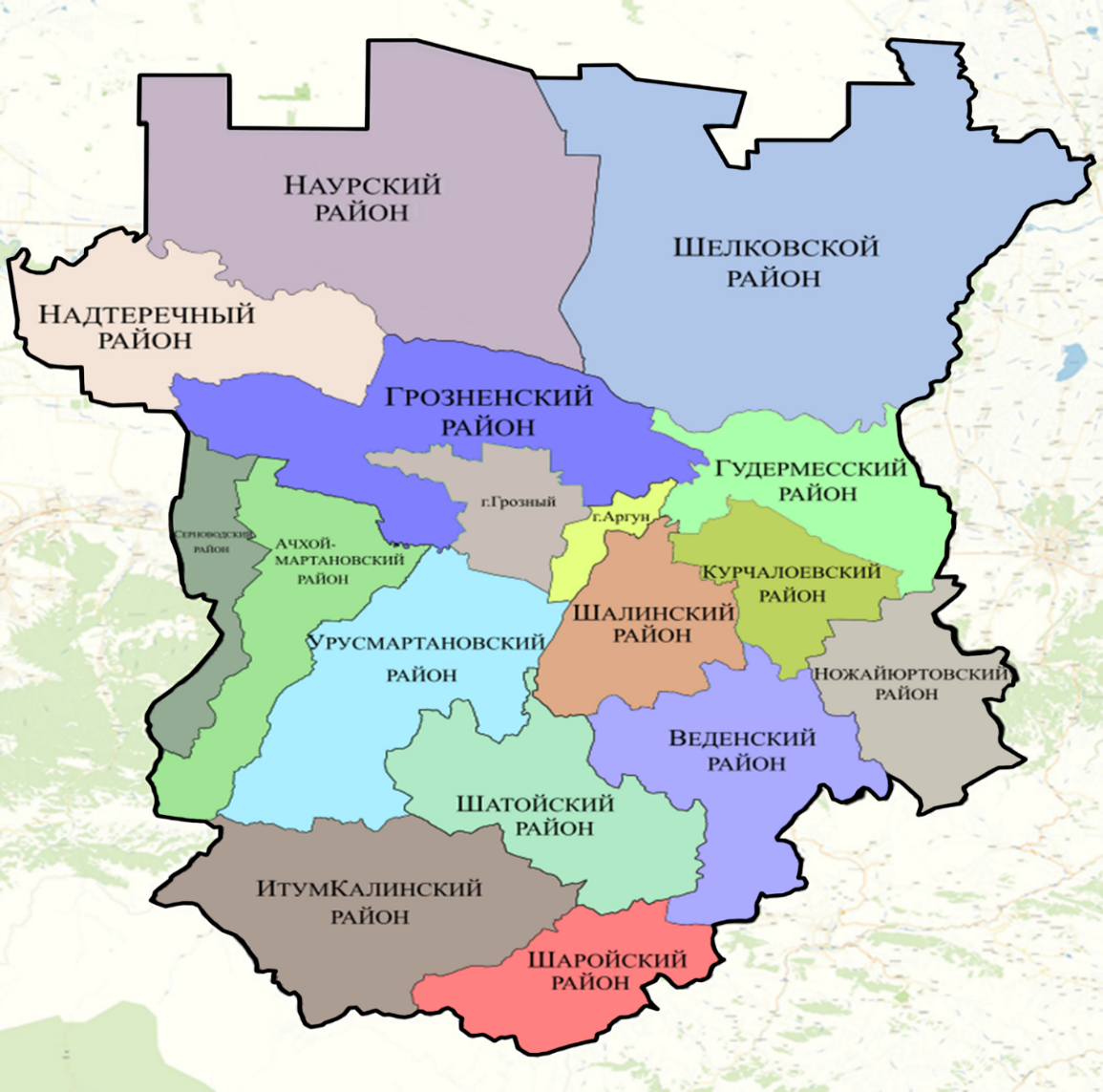  административный центр республики – г. Грозный (делится на 4 района – Ахматовский, Байсангуровский, Висаитовский, Шейх-Мансуровский);- поселки городского типа – 6 (Андреевская долина, Войкова, Калинина, Кирова, Мичурина, Алды); - административно-территориальных районов – 15; - города республиканского значения – 3 (Грозный, Гудермес, Аргун);- города районного значения – 3 (Курчалой, Урус-Мартан, Шали);- сельских населённых пунктов – 360.Административные центры муниципальных районов и городских округов Чеченской РеспубликиПо данным представленным Территориальным органом Федеральной службы государственной статистики по Чеченской Республике численность постоянного населения на начало 2022 года, составила – 1 млн. 516 тыс. 387 человек, из них мужчины – 748676, женщины – 767711 человек. В структуре населения преобладает сельское население – 939710 человек (61,97%), городское население составляет – 576677 человек (38,03%). В Чеченской Республике в национальном составе преобладают граждане чеченской национальности (94,8%). Кроме того, на территории региона проживает более 50 тысяч официально зарегистрированных представителей некоренной национальности. Наибольшее распространение получили две религии: Ислам (суннитского толка) и Православное христианство. На территории республики официально функционируют следующие религиозные организации: ЦРО «Духовное управление мусульман Чеченской Республики», Владикавказская и Махачкалинская Епархия Русской Православной Церкви. В сфере трудовых и межнациональных отношений на территории Чеченской Республики социальная напряженность не наблюдается. Конфликтные ситуации и противоречия, имеющие отношение к различным слоям общества, отсутствуют. В 2022 году среднедушевой денежный доход населения в месяц составлял 32834 рублей и увеличился по отношению к 2021 году на 4,57 %.На конец декабря 2022 года в государственных учреждениях службы занятости населения республики состояло на учете незанятых трудовой деятельностью граждан 52,1 тыс. человек, из них имели статус безработного 51,9 тыс. человек. Численность официально зарегистрированных безработных по сравнению с соответствующим периодом предыдущего года уменьшилась на 3 человека. Пособие по безработице получали 21,6 тыс. человек. По предварительным данным, уровень зарегистрированной безработицы на конец декабря 2022 г. составил 8,0 % (на конец декабря 2021 г. -  8,0 %).В 2022 году в Чеченской Республике основные показатели                          социально-экономического развития удерживали положительную динамику.Межрегиональные и внутри-региональные потоки, с учетом имеющегося социально-экономического положения, существенного влияния на миграционную обстановку на территории Чеченской Республики не оказывают.2.	Анализ, оценка и динамика уровня и структуры незаконного потребления наркотиков на основании статистических данных, аналитических справок и социологических исследований.I. Сравнительные данные числа лиц, зарегистрированных впервые в жизни, в связи с зависимостью от наркотических веществ (наркомании) за 2021 - 2022 гг.Первичная заболеваемость наркоманией за 2022 год составила 1,9 на 100 000 населения Чеченской Республики. Общее число впервые в жизни выявленных больных, с зависимостью от наркотических веществ за 2022 год 2 раза больше, чем за 2021 год.Число лиц, состоящих под наблюдением наркологической службы в связи с зависимостью от наркотиков, составило 1176 или 78 на 100 000 населения Чеченской Республики. Общее число больных за 2022 год, по поводу зависимости от наркотических веществ на 1 % меньше, чем за 2021 год. Динамика немедицинского употребления наркотиков за 2012-2022 гг.Сведения о количестве лиц с диагнозом «наркомания» за 2022 г.Динамика числа лиц, зарегистрированных с диагнозом «наркомания»          за 2021-2022 годаВ свою очередь проведенное в рамках мониторинга социологическое исследование позволило изучить наркоситуацию в республике, оценить адекватность предпринимаемых мер противодействия незаконному обороту наркотиков и распространению наркомании, определить слабые звенья в антинаркотической деятельности в Чеченской Республике за 2022 год.Анализ результатов антинаркотической работы в Чеченской Республике позволяет отметить определенные позитивные изменения в наркоситуации на территории Чеченской Республики. Изучение мнений и оценок населения Чеченской Республики о наркомании, развитии ситуации, связанной с ней, вопросов организации взаимодействия и эффективности профилактических мероприятий остаются актуальными и востребованными при выработке управленческих решений и планировании на предстоящий период.С наркоманией, как и любым другим социальным феноменом, не существует прямых методов борьбы. Прямое воздействие на ситуацию может привести лишь к ее краткосрочному улучшению, но при этом не изменит долгосрочный тренд развития проблемы. Рост наркомании является одним из последствий глубокого ценностного кризиса современного российского общества. По итогам 2022 года в Чеченской Республике сохраняется динамика снижения уровня потребления наркотиков среди населения. С учетом снижающейся напряженности в сфере незаконного оборота и потребления наркотиков и осложнения экономической, эпидемиологической ситуации, и социально-политической обстановки в Российской Федерации среди населения доминируют проблемы, связанные с нехваткой жилья, качеством медицинского обслуживания, состоянием жилищно-коммунальной сферы и резко возросшим уровнем безработицы. В целом основным риском развития наркоситуации в Чеченской Республике являются факторы, связанные с наличием дикорастущей конопли для изготовления наркотиков каннабисной группы. Наиболее распространёнными наркотическими средствами являются производные конопли. Не смотря на положительную динамику, необходимо продолжить проведение профилактических мероприятий и создание условий для занятости подростков и молодежи в свободное время. Данные социологического исследования свидетельствуют о том, что в результате проводимой в республике работы по созданию условий для досуга населения и активных занятий спортом, наблюдается ежегодное увеличение доли респондентов, указывающих на наличие по месту своего проживания достаточных условий для интересного проведения свободного времени, а также снижение количества респондентов, указывающих в качестве причины распространения наркомании - слабость профилактической работы. Благодаря реализации антинаркотических мероприятий уровень информированности респондентов о законодательной ответственности за потребление, хранение и сбыт наркотических средств в сумме по двум пунктам составляет 87,65%. 99,75% респондентов имеют сформировавшуюся установку на отказ от предложения наркотиков.3.	Оценка состояния и доступности наркологической медицинской помощи, медицинской и социальной реабилитации наркопотребителей, оказания социальных услуг и ресоциализации лицам, потребляющим наркотики в немедицинских целяхНа территории Чеченской Республики функционируют подведомственные министерству здравоохранения Чеченской Республики следующие медицинские организации:- 11 поликлиник (7 взрослых 4 детских);- 6 городских больниц;- 13 центральных районных больниц (ЦРБ).Первичная специализированная помощь наркологическим больным по профилю психиатрия-наркология осуществляется в 4-х районных больницах (ГБУ «Шелковская ЦРБ», ГБУ «Курчалоевская ЦРБ», ГБУ «Гудермесская ЦРБ», ГБУ «Наурская ЦРБ»).Специализированная помощь по профилю психиатрия-наркология в основном оказывается в ГБУ «Республиканский наркологический диспансер», в структуре которого располагается стационар на 47 круглосуточных коек, из них 12 коек - отделение медицинской реабилитации. Так же в структуре ГБУ «Республиканский наркологический диспансер» имеется амбулаторно-поликлиническое звено на 50 посещений в смену. Оказание помощи наркологическим больным осуществляется в соответствии с Приказом Минздрава России № 1034-н от 30.12.2015 г. «Об утверждении Порядка оказания медицинской помощи по профилю «психиатрия-наркология и Порядка диспансерного наблюдения за лицами с психическими расстройствами и (или) расстройствами поведения, связанными с употреблением психоактивных веществ».3.1 Анализ и оценка работы по мотивации наркопотребителей                      к прохождению лечения от наркозависимости, реабилитации                               и ресоциализацииМотивация наркопотребителей и прохождение лечения либо реабилитации сложный системный процесс.В первую очередь необходимо дифференцировать наркопотребителей и наркозависимого человека.Для диагностики, а после и для мотивации, необходимо определить существует ли у человека химическая зависимость, либо речь идет только о факте употребления ПАВ. Это возможно только при сборе анамнеза и диагностики будь то в стационарных, либо в амбулаторных условиях. Только при выставлении врачами специалистами диагноза (МКБ 10) наркологических расстройств можно говорить о мотивации к лечению, в ином случае речь может идти о вторичной профилактике (наблюдение, работа с психологом и т.п.).В условиях сложной экономической ситуации, сложившейся в целом по России, руководство Чеченской Республики уделяет особое внимание созданию благоприятного социально-экономического климата в регионе, в том числе по оказанию содействия некоммерческим организациям, ориентированным на реабилитацию и ресоциализацию наркозависимых.Заинтересованные органы исполнительной власти Чеченской Республики готовы сотрудничать и оказывать информационную, консультативную и материально-техническую поддержку негосударственному сектору, работающему в области профилактики, а также социальной реабилитации и ресоциализации наркологических больных. Все необходимые для сотрудничества условия созданы.Республика открыта для сотрудничества, привлечения российских и зарубежных некоммерческих организаций. Однако на сегодняшний день каких-либо обращений от негосударственных организаций с просьбой оказать поддержку не поступало.Сведения об организациях (учреждениях) реабилитации и ресоциализации наркопотребителейСведения о лицах, прошедших реабилитацию в организациях (учреждениях), осуществляющих деятельность в сфере реабилитации и ресоциализации наркопотребителей за 2022 год4. Анализ, оценка и динамика результатов деятельности в сфере профилактики немедицинского потребления наркотиковМинистерство образования и науки Чеченской РеспубликиОсобое важное место в профилактической работе занимает профилактика потребления наркотических и психоактивных веществ. В данной связи хотелось бы обратить особое внимание на реализуемую работу в данном направлении. В 2022 году в рамках реализации плана проведения межведомственной комплексной оперативно-профилактической операции «Дети России 2022» проведены следующие мероприятия, направленные на предупреждение распространения наркомании среди несовершеннолетних, выявления фактов их вовлечения в преступную деятельность, связанную с незаконным оборотом наркотических средств и психотропных веществ:видеопрезентация «О вреде наркомании, курения, злоупотребление спиртными напитками» - целью данного мероприятия являлось разъяснительная работа с несовершеннолетними о вреде наркомании, курение и злоупотребление спиртными напитками. В заключении данного мероприятия у обучающихся расширилось представление о проблемах, которые влекут за собой «вредные привычки». С обучающимися обсудили о существенном нанесении вреда организму вредными привычками;лекционные мероприятия «Здоровый образ жизни» - целью данного мероприятия являлось предоставление лекционного материала о важности соблюдения компонентов здорового образа жизни, а также популяризацию здорового образа жизни среди молодежи. В заключение ученики разъяснили для себя важные аспекты, как правильно помогать организму, соблюдая здоровый образ жизни;лекции «Моя правовая грамотность» - является информационно-просветительским мероприятием с обучающимися, направленное на повышение правовой грамотности и формирование здорового стиля поведения. По итогам мероприятия, обучающиеся узнали о правовой грамотности, познакомились с правовыми основами государства, рассмотрели свои права и обязанности.Всего проведено профилактических мероприятий с детьми и молодежью, в том числе в учреждениях в сфере охраны здоровья и образования, направленных на предупреждение распространения наркомании – 680.Из них:индивидуально-профилактических с несовершеннолетними, находящимися в социально-опасном положении, в том числе путем организации их досуга и занятости, осуществления информационно-просветительских и иных мер – 66;информационно-просветительских (интерактивных лекций, обучающих семинаров, профилактических бесед) с молодежью, а также несовершеннолетними и их родителями, направленных на повышение правовой грамотности и формирование здорового стиля поведения, ответственного отношения к своему здоровью и здоровью окружающих, в том числе разъяснение необходимости и целесообразности участия в профилактических мероприятиях по ранней диагностике незаконного потребления наркотических средств и психотропных веществ – 195;направленных на популяризацию здорового образа жизни, вовлечение молодежи в добровольческую деятельность, а также на развитие гражданской активности молодежи, в том числе культурных, спортивно-массовых мероприятий, творческих конкурсов антинаркотической направленности (спартакиады, марафоны, фестивали, квесты) – 419.Распространены информационно-методические материалы по профилактике употребления несовершеннолетними наркотических и психотропных веществ по пропаганде здорового образа жизни. Проведены семинары для методистов психологических служб Чеченской Республики на темы:«Профилактика социально-опасного поведения обучающихся»;«Психолого-педагогическое сопровождение семей несовершеннолетних, прибывающих с территории ДНР и ЛНР»;«Формирование культуры здоровья и профилактики аддиктивного поведения среди несовершеннолетних общеобразовательных организаций».Для методистов психологических служб Чеченской Республики проведены обучающие семинары, направленные на определение степени нарушений в психическом, личностном и социальном развитии детей и обучающихся. А также семинар для родителей (законных представителей), направленный на развитие личности и характера несовершеннолетнего, формирование ценностей и жизненных ориентиров в процессе индивидуальных бесед; помощь в самоорганизации и укреплении здоровья, сохранение и укрепление психологического здоровья обучающихся, испытывающих трудности в освоении основных общеобразовательных программ, развитии и социальной адаптации.В семинарах приняли участие все методисты психологических служб Чеченской Республики. В соответствии с Порядком проведения социально-психологического тестирования было протестировано 105794 из 105928 человек, подлежащих тестированию (99,8%), что на 0,3% больше, чем в 2021-2022 учебном году (100436 из 100942 человек (99,5%). В тестировании приняло участие 466 общеобразовательных организаций, 20 учреждений среднего профессионального образования.Группу риска с явной психологической готовностью к аддиктивному (зависимому) поведению в 2022-2023 учебном году в целом по региону составили 853 человека – 0,8 % от общего числа обучающихся, подлежащих тестированию (2021-2022 учебном году - 1110 обучающихся - 1,2 %). Отмечается снижение на 0,4 % в сравнении с прошлым годом.По результатам тестирования выявленный общий показатель обучающихся, относящихся к группе явной рискогенности, преимущественно можно отнести к низкому уровню.Министерство здравоохранения Чеченской РеспубликиМинистерство здравоохранения Чеченской Республики (далее – Министерство), осуществляя мероприятия первичной профилактики, проводит работу, направленную на формирование активной жизненной позиции по ведению здорового образа жизни, не совместимого с употреблением наркотиков.- в рамках проведения семинаров по профилактике употребления алкоголя, психоактивных веществ и табака в высших, средних и общеобразовательных учреждениях, направленных на пропаганду здорового образа жизни было проведено 126 мероприятия;- участие в телепередачах и радиопередачах, публикации статей о профилактике употребления психоактивных веществ на сайте Министерства Здравоохранения Чеченской Республики.- ГБУ «РНД» в соответствии соглашения за № 35 от 17.03.2021 г. между УФСИН РФ по ЧР, на постоянной основе проводит сверку лиц, осужденных к наказанию и иным мерам уголовно-правового характера, в том числе не связанных с лишением свободы, для выяснения фактов нахождения на наркологических учетах, с целью организации дальнейшей совместной профилактической работы. ГБУ «РНД» оказывает консультативную помощь, обследование и, в случае необходимости, лечение и медицинскую реабилитацию лицам, отбывшим наказания в виде лишения свободы при самостоятельном обращении, либо по направлению органов УФСИН РФ по ЧР. А также на системной основе осуществляются выезды врача психиатра- нарколога по месту их отбывания наказания, для проведения профилактических бесед с осужденными, имеющими алкогольную и наркотическую зависимость»;- по пропаганде здорового образа жизни среди подрастающего поколения ежегодно организовываются и проводятся соревнования, турниры и различные спортивные мероприятия. На системной основе проводятся конкурсы рисунков «Я выбираю жизнь» среди школьников. Также, проводится ежегодно конкурс на лучшую организацию антинаркотической работы среди администраций муниципальных образований и мэрии городских округов Чеченской Республики.Министерство внутренних дел по Чеченской РеспубликеОдним из приоритетных направлений стабилизации обстановки в сфере незаконного оборота наркотиков, руководством республики объявлено создание действенной системы профилактики наркомании при межведомственной координации взаимодействия правоохранительных органов, органов государственной власти, религиозных, молодежных и общественных организаций. В рамках совершенствования форм и методов межведомственного взаимодействия в сфере профилактики незаконного потребления наркотических средств и психотропных веществ пристальное внимание уделяется вопросу организации совместной деятельности правоохранительных органов республики с органами образования, молодежной политики, спорта, культуры, общественными и религиозными организациями.В целях повышения эффективности взаимодействия федеральных органов исполнительной власти, при осуществлении деятельности по предупреждению, выявлению, пресечению и раскрытию правонарушений в сфере незаконного оборота наркотических средств, сотрудниками МВД по Чеченской Республике совместно с заинтересованными министерствами и ведомствами Чеченской Республики проведены следующие значимые профилактические мероприятия:- направленные на недопущение незаконной реализации наркотических средств, табачных изделий и энергетических напитков в близи образовательных учреждений с привлечением представителей молодежных патриотических общественных движений «Ахмат» и др.;-  беседы с учащимися образовательных учреждений;- родительские собрания, направленные на повышение уровня информированности, о методах, способах и признаках вовлечения в незаконное потребление наркотических средств и психотропных веществ;- два этапа Всероссийской акции «Сообщи, где торгуют смертью!» (цель акции – привлечение общественности к участию в противодействии НОН);- два этапа Межведомственной комплексной оперативно-профилактической операции «Дети России-2022» (цель – формирование негативного отношения к наркотикам среди детей и молодежи);- комплекс мероприятий, посвященный Международному дню борьбы с наркоманией (Информационная палатка, футбол в реабилитационном центре, круглый стол в ЧГУ);- два этапа Общероссийской акции «Призывник» (цель – проведение совместно с военкоматами мероприятий по профилактике наркомании среди лиц призывного возраста).Всего, в отчетном периоде проведено рабочих встреч и профилактических мероприятий 182, из них: 7 вебинаров с охватом 182 образовательных и иных учреждений.В связи с исключительной ролью духовенства и старейшин в формировании нравственно и физически здоровой личности к участию пропаганды здорового образа жизни, неприятия потребления алкоголя и наркотиков активно включились Духовное управление мусульман Чеченской Республики и Центр духовно-нравственного воспитания молодежи. С их участием регулярно на местных телеканалах проводятся передачи с религиозными проповедями антинаркотического и антиалкогольного содержания. Распространение наркотиков и их употребление поставлено в один ряд с идеями терроризма и ваххабизма. Эффективные формы профилактики наркомании применяются волонтерами патриотических клубов. Одной из самых простых и действенных форм агитационно-пропагандистской деятельности является массовое бесплатное распространение футболок, кепок, буклетов и т.д. с антинаркотическими лозунгами.Вместе с профилактической работой УНК МВД по Чеченской Республике проводится активная деятельность по освещению в средствах массовой информации проблемных вопросов, связанных с потреблением наркотических средств и психоактивных веществ.В этих целях предусмотрены мероприятия по привлечению представителей СМИ к проблеме распространения любых видов одурманивания и связанными с этим асоциальными явлениями, обеспечена демонстрация на местных телеканалах документальных роликов.Всего в СМИ размещено 584 материалов антинаркотической направленности, в том числе:- на интернет сайте МВД по ЧР - 99;- на интернет страницах УНК МВД по ЧР - 404;- на иных интернет сайтах - 70;- на телевидении - 4;- печатные издания - 4;5. Анализ, оценка и динамика ситуации в сфере противодействия незаконному обороту наркотиковОперативно-служебная деятельность МВД по Чеченской Республике за отчетный период осуществлялась с учетом складывающейся наркоситуации и была сосредоточена на выполнение задач, поставленных руководством.Правоохранительными органами республики проведен комплекс мер, направленных на противодействие наркопреступности, а также на повышение эффективности принимаемых мер по стабилизации наркоситуации в республике.В 2022 году на территории республики согласно данным Информационного центра МВД по Чеченской Республике отмечается снижение общего числа зарегистрированных преступлений на 22,7 % (2416 против 3128 за АППГ). Доля незаконного оборота наркотических средств, психотропных и сильнодействующих веществ по отношению к иным составам преступлений, зарегистрированных правоохранительными органами республики в 2022 году, составила 15,6 %.За 12 месяцев 2022 года на территории республики зарегистрировано 377 (АППГ – 445) преступлений, связанных с незаконным оборотом наркотиков (снижение в сравнении с АППГ составило – 15,2 %), в том числе:- тяжких и особо тяжких преступлений – 136 (АППГ – 167);- связанных с незаконным приобретением, хранением, изготовлением и  перевозкой НС – 231 (АППГ – 250);- связанных со сбытом НС – 20 (АППГ – 30);- контрабанда НС – 0 (АППГ –1);- контрабанда СДВ – 3 (АППГ – 0);- связанных со сбытом СДВ – 75 (АППГ – 110);- связанных с легализацией – 1 (АППГ – 1);- группой лиц по предварительному сговору – 0 (АППГ – 3).Анализ результатов работы правоохранительных органов показал, что от общего числа зарегистрированных 377 наркопреступлений по республике приходится на:- г. Грозный – 146 (АППГ – 162), Ахматовский район –25 (АППГ – 27), Шейх-Мансуровский район – 73 (АППГ – 85), Байсангуровский район – 27 (АППГ – 23), Висаитовский район – 21 (АППГ – 27);- Грозненский район – 17 (АППГ – 23);- Гудермесский район – 36 (АППГ – 23);- Шалинский район – 18 (АППГ – 60);- Урус-Мартановский район – 22 (АППГ – 21);- Ачхой-Мартановский район – 6 (АППГ – 6);- Надтеречный район – 22 (АППГ – 19);- Наурский район – 17 (АППГ – 20);- Шелковской район – 19 (АППГ – 20);- Ножай-Юртовский район – 9 (АППГ – 7);- Веденский район – 8 (АППГ – 15);- Курчалойский район – 2 (АППГ – 13);- Шатойский район – 7 (АППГ – 17);- Шаройский район – 2 (АППГ – 2);- Итум-Калинский район – 0 (АППГ – 0);- Аргунский район – 31 (АППГ – 17);- Серноводский район – 15 (АППГ – 20).Анализ статистических показателей свидетельствует о том, что доля наркопреступлений зарегистрированных в г. Грозном, от общего числа зарегистрированных наркопреступлений по республике составила 38,7%.В числе выявленных правоохранительными органами республики лиц, совершивших преступления в сфере незаконного оборота наркотиков, наибольшее количество составляют лица в трудоспособном возрасте от 18 до 40 лет, основная их масса не имеет постоянного источника доходов. По возбужденным уголовным делам из незаконного оборота на территории республики в 2022 году изъято НС, ПВ и СДВ – 29947 гр. (АППГ – 34611 гр.) что меньше (АППГ на 13,4 %), в том числе:- героин – 6 гр. (АППГ – 40 гр.);- марихуана – 22241 гр. (АППГ – 30866 гр.); - гашиш – 0 гр. (АППГ – 22 гр.);- гашишное масло – 17 гр. (АППГ – 425 гр.);- мефедрон – 908 гр. (АППГ – 906 гр.);          - N-метилэфедрон – 1 гр. (АППГ – 1 гр.);- ПВ – 0 гр. (АППГ – 957 гр.);- СДВ – 6773 гр. (АППГ – 1394 гр.).Таким образом, по итогам 2022 года на «наркорынке» республики, по-прежнему, большую долю занимают наркотики растительного происхождения (в первую очередь марихуана). Так, в общем объеме изъятий доля наркотиков каннабисной группы составила 74,2%, на долю СДВ приходится 22.6 %, на синтетические виды наркотиков приходится чуть более 3 %.В результате проводимых оперативно-профилактических мероприятий в 2022 году выявлено наркопреступлений на 15,2 % меньше аналогичного периода прошлого года.Связано это с тем, что основной акцент подразделением по контролю за оборотом наркотиков МВД по Чеченской Республике совместно с другими подразделениями делается не на количество, а на качество.	Одним из важных факторов, влияющих на степень доступности наркотических средств, психотропных и сильнодействующих веществ, является их цена. 	В настоящее время на территории Чеченской Республики в незаконном обороте находятся наркотические средства и психотропные вещества «марихуана» и «мефедрон». Средняя розничная стоимость 1 грамма наркотических средств за 2018-2022 годы:Средняя розничная стоимость 1 грамм наркотических средств за 2022 год была следующая:          Отмечается повышение цен на все виды наркотических средств, что свидетельствует о результатах работы правоохранительных органов республики по перекрытию каналов поступления данного вида наркотиков.Одним из факторов, негативно влияющих на наркоситуацию в регионе, является наличие очагов произрастания дикорастущих наркосодержащих растений.На территории Чеченской Республики предприятий и организаций, осуществляющих легальное культивирование наркосодержащих сельскохозяйственных культур, не имеется.Анализ оперативно-служебной деятельности правоохранительных органов в сфере пресечения незаконного оборота наркотиков показывает, что более 74 % изъятых наркотиков в республике за 2022 год, относятся к наркотикам растительного происхождения.Способствует этому тот факт, что на территории республики из-за своего географического положения обильно произрастают растения, содержащие наркотические вещества.Сложный рельеф местности способствует скрытому выращиванию растений, содержащих наркотические вещества, на склонах гор и хребтов, а также в малозаселенной пустынной местности.Так как эти растения многолетние, каждый год в рамках межведомственной оперативно-профилактической операции «Мак» в первую очередь проверяются все ранее выявленные очаги дикорастущих растений. При обнаружении наркосодержащих растений, они уничтожаются. Подобная практика доказывает свою эффективность. Показателем этого является скачок цен на все виды наркотиков растительного происхождения в республике.К решению проблемы уничтожения дикорастущих наркосодержащих растений помимо сотрудников правоохранительных органов привлекаются органы местного самоуправления, руководители предприятий, религиозных и иных общественных объединений. Ежегодно по факту выявления уничтожаются очаги дикорастущих наркосодержащих растений. Уничтожение производится путем химической обработки и с применением техники, в малодоступных местах - путем ручной прополки и сжигания. Своевременное принятие мер по уничтожению дикорастущих наркосодержащих растений позволило значительно сократить количество наркосырья, которое могло попасть в незаконный оборот.На территории республики в 3 этапа проводилась межведомственная комплексная оперативно-профилактическая операция «Мак-2022» (1-й этап с 30.05.2022 по 09.06.2022 г., 2-й этап с 06.07.2022 по 15.07.2022 г., 3-й этап с 29.08.2022 по 07.09.2022 г.).В рамках проведения трех этапов межведомственной комплексной оперативно-профилактической операции «Мак-2022» на территории республики выявлено 40 наркопреступлений, изъято из незаконного оборота более 5151,42 гр. наркотических средств, составлено 37 протоколов об административных правонарушениях.В ходе операции на территории республики выявлено и уничтожено дикорастущей конопли 2062880 кустов, на площади 743689 м2 (общий вес уничтоженных дикорастущих растений конопли составил 1362879 кг.), уничтожено 422 очагов произрастания дикорастущих растений.Всего за 12 месяцев 2022 года подразделениями МВД по Чеченской Республике выявлено 143 административных правонарушений в сфере незаконного оборота наркотических средств.В настоящее время силами УНК МВД по Чеченской Республике в полном объеме организована работа по ряду направлений деятельности в сфере контроля за оборотом наркотических средств и психотропных веществ на территории республики.Обеспечен контроль за реализацией государственных функций в сфере легального оборота наркотических средств, психотропных веществ, их прекурсоров, осуществляются меры противодействия их незаконному обороту.            За 2022 год сотрудниками УНК МВД по Чеченской Республике по линии контроля за оборотом наркотиков предоставлено 226 государственных услуг.Самые жесткие меры, предпринимаются в отношении больничных и аптечных учреждений, осуществляющих незаконный или безрецептурный отпуск сильнодействующих веществ. Министерство внутренних дел, здравоохранения республики, органы Росздравнадзора, Роспотребнадзора, налоговые органы и т.д. ужесточили контроль за работой лечебно-профилактических и аптечных учреждений. Из-за усиленного контроля со стороны административных органов большинство аптечных учреждений ограничили торговлю некоторыми видами лекарственных препаратов.В настоящее время, фактов незаконной продажи указанных препаратов аптечными организациями на территории Чеченской Республики в 2022 году, не выявлено.Одним из сдерживающих инструментов распространения наркомании на территории республики служит практика проведения профилактических мероприятий с лицами, потребляющими наркотические средства, с обязательным участием в данных мероприятиях представителей духовенства, старейшин и администраций населенных пунктов, в формировании нравственно и физически здоровой личности, пропаганде здорового образа жизни. С целью активизации деятельности, направленной на противодействие незаконному обороту наркотиков, УНК МВД России по Чеченской Республике регулярно организуются и проводятся различные оперативно-профилактические мероприятия.Так, в 2022 году в ходе проведения оперативно-профилактических и специальных мероприятий, направленных на выявление и пресечение наркопреступлений осуществлена проверка заброшенных домов, подвальных, чердачных либо иных помещений. Также проверены лица, возможно представляющие опасность для окружающих, в том числе лица, которым было назначено административное наказание за совершение правонарушений в сфере незаконного оборота.Кроме того, УНК МВД по Чеченской Республике достигнута договоренность с коллегами профильных подразделений других субъектов РФ, что в случае совершения правонарушений в сфере НОН жителями Чеченской Республики на территории других субъектов, будут направляться списки лиц, совершивших административные либо уголовные деяния, в результате в адрес УНК МВД по Чеченской Республике направляются списки лиц, которые потребили наркотические средства на территории их оперативного обслуживания.С данными лицами с участием родственников, представителей духовенства и администраций населенных пунктов по месту жительства, проведен полный комплекс профилактических мероприятий, направленный на недопущение подобных действий впредь.По территории Чеченской Республики проходит государственная граница Российской Федерации с Республикой Грузией. Общая протяженность данного участка около 82 км. Пределы пограничной зоны проходят через Итум-Калинский и Шаройский районы Чеченской Республики и представляет собой 5 км полосу местности вдоль государственной границы, охрана которой осуществляется Пограничным Управлением ФСБ России по Чеченской Республике и являются режимной пограничной зоной.Пограничные пункты легального перехода и пропуска через государственную границу отсутствуют.В Чеченской Республике осуществляют деятельность в различных сферах представители различных диаспор: Турция, Грузия (строительство), Китай, Азербайджан (торговля), Таджикистан (сфера обслуживания, строительство), цыгане (торговля, попрошайничество) и т.д.В 2022 году по данным УВМ МВД по Чеченской Республике поставлено на миграционный учет граждан иностранных государств 8707 (АППГ – 9405). По данным ИЦ МВД по Чеченской Республике в 2022 году от общего числа совершенных 377 наркопреступлений, наркопреступления совершенные иностранными гражданами нет.По данным правоохранительных органов участие этих групп населения в общеуголовной, террористской и экстремистской деятельности или связанной с незаконным оборотом наркотиков не установлено.Также по информации предоставленной УВМ МВД по Чеченской Республике на территории республики нет мест компактного пребывания (проживания) иностранных граждан, прибывших из наркоопасных регионов.Динамика зарегистрированных преступлений, связанных с незаконным оборотом наркотиков, за 2017-2022 годы6. Оценка результатов реализации государственных программ Чеченской Республики в рамках которых реализуются антинаркотические мероприятияПостановлением Правительства Чеченской Республики от 12 февраля 2019 года № 20 (с изменениями на 8 декабря 2020 года) утверждена Государственная программа Чеченской Республики «Развитие здравоохранения Чеченской Республики на 2019-2025 годы» (далее – Программа).Согласно паспорту Программы финансирование мероприятий антинаркотической направленности, в рамках Программы запланированы на период с 2023 по 2024 гг.Все проведенные в 2022 году мероприятия антинаркотической направленности осуществлялись за счет внебюджетных средств заинтересованных органов исполнительной власти, а также различными организациями на добровольных началах.7. Информация о ходе исполнения перечня приоритетных направлений реализации Стратегии государственной антинаркотической политики Российской Федерации на период до 2030 годаГлавой Чеченской Республики Р.А. Кадыровым подписан Указ за № 13 от 02.02.2021 года «Об утверждении Перечня приоритетных направлений реализации на территории Чеченской Республики с 2021 по 2030 год Стратегии государственной антинаркотической политики Российской Федерации на период до 2030 года».В соответствие с Указом антинаркотическая политика реализуется по следующим направлениям:а) совершенствование антинаркотической деятельности и государственного контроля за оборотом наркотиков;б) профилактика и раннее выявление незаконного потребления наркотиков;в) сокращение числа лиц, у которых диагностированы наркомания или пагубное (с негативными последствиями) потребление наркотиков;г) сокращение количества преступлений и правонарушений, связанных с незаконным оборотом наркотиков.В республике в настоящее время есть четкое понимание необходимости сочетания мер по снижению доступности психоактивных веществ и снижению уровня их потребления.Предпринимаемые меры, направленные на проведение работы по первичной профилактике употребления ПАВ среди несовершеннолетних и молодежи, создание условий для реабилитации лиц, страдающих наркологическими расстройствами, дают свои положительные результаты. Вместе с тем, присутствует понимание необходимости усиления работы, в том числе по следующим направлениям деятельности:- создание условий для подготовки специалистов в сфере первичной профилактики употребления ПАВ в образовательной среде;- создание условий для прохождения полноценного курса лечения и реабилитации для зависимых лиц, отбывающих наказание в учреждениях исполнения наказаний.- в рамках проведения семинаров по профилактике употребления алкоголя, психоактивных веществ и табака в высших, средних и общеобразовательных учреждениях, направленных на пропаганду здорового образа жизни было проведено 126 мероприятия;- участие в телепередачах и радиопередачах, публикации статей о профилактике употребления психоактивных веществ на сайте Министерства Здравоохранения Чеченской Республики.- ГБУ «РНД» в соответствии соглашения за № 35 от 17.03.2021 г. между УФСИН РФ по ЧР, на постоянной основе проводит сверку лиц, осужденных к наказанию и иным мерам уголовно-правового характера, в том числе не связанных с лишением свободы, для выяснения фактов нахождения на наркологических учетах, с целью организации дальнейшей совместной профилактической работы. ГБУ «РНД» оказывает консультативную помощь, обследование и, в случае необходимости, лечение и медицинскую реабилитацию лицам, отбывшим наказания в виде лишения свободы при самостоятельном обращении, либо по направлению органов УФСИН РФ по ЧР. А также на системной основе осуществляются выезды врача психиатра- нарколога по месту их отбывания наказания, для проведения профилактических бесед с осужденными, имеющими алкогольную и наркотическую зависимость»;- по пропаганде здорового образа жизни среди подрастающего поколения ежегодно организовываются и проводятся соревнования, турниры и различные спортивные мероприятия. На системной основе проводятся конкурсы рисунков «Я выбираю жизнь» среди школьников. Также, проводится ежегодно конкурс на лучшую организацию антинаркотической работы среди администраций муниципальных образований и мэрии городских округов Чеченской Республики.Вместе с тем, министерство образования и науки Чеченской Республики продолжает работу, направленную на совершенствование системы духовного и нравственного воспитания подрастающего поколения на основе диалога культур, уважения традиций и обычаев народов Российской Федерации, приобщение участников образовательного процесса к духовным и культурным ценностям.  Среди учащихся 9-11-х классов организованы и проведены разъяснительные беседы, направленные на пропаганду здорового образа жизни, негативное отношение к наркотикам, с привлечением участковых уполномоченных полиции. Проведены соревнования по теннису, классные часы: в 1-2 классах «Основы правильного питания», 3-4 классах «Спорт – мой лучший друг». В образовательных организациях в работе с обучающимися младшего возраста использовались подвижные игры, направленные на привитие здорового образа жизни. Для обучающихся старшего возраста проведены индивидуальные профилактические беседы и информационно-просветительские мероприятия.Учителями физической культуры проведены спортивно-подвижные игры «Здоровье» среди обучающихся 6-8 классов. Целью данных спортивных мероприятий являлось формирование ценностных установок и жизненных приоритетов на здоровье, здоровый образ жизни и самореализации личности.Активисты «Юные Кадыровцы» среди обучающихся 6-7 классов провели шашечный турнир. Для формирования здорового образа жизни использовались разнообразные, нестандартные формы: беседы-диалоги, ролевые игры, социальный опрос, тестирование, викторины. В рамках проведения лекций и бесед с обучающимися образовательных организаций и их родителями с целью укрепления мотивации на формирование здорового образа жизни были привлечены представители духовенства, инспектора ПДН, медицинские работники.	Во исполнение программы профилактики безнадзорности и правонарушений несовершеннолетних в отдельных образовательных организациях разработаны и внедрены программы и методические рекомендации на темы:1. Психодиагностическая работа по выявлению детей, испытывающихтрудности в обучении2. Безопасное использование сети Интернет;3. Социализация и психологическая адаптация детей иностранных граждан в образовательном пространстве.8. Предварительная оценка состояния наркоситуации в Чеченской Республике с приложением графического изображения (картограмма или картодиаграмма) статистических данных в соответствии с Критериями оценки развития наркоситуации в субъекте Российской Федерации (в разрезе муниципальных образований)Предварительная оценка состояния наркоситуации                                                  в Чеченской Республике за 2022 годВ целом, по совокупности всех параметров, разработанных Государственным антинаркотическим комитетом, состояние наркоситуации в Чеченской Республике по итогам 2022 года, оценивается как «Нейтральная».Предварительная оценка состояния наркоситуации с учетом административно-территориального деления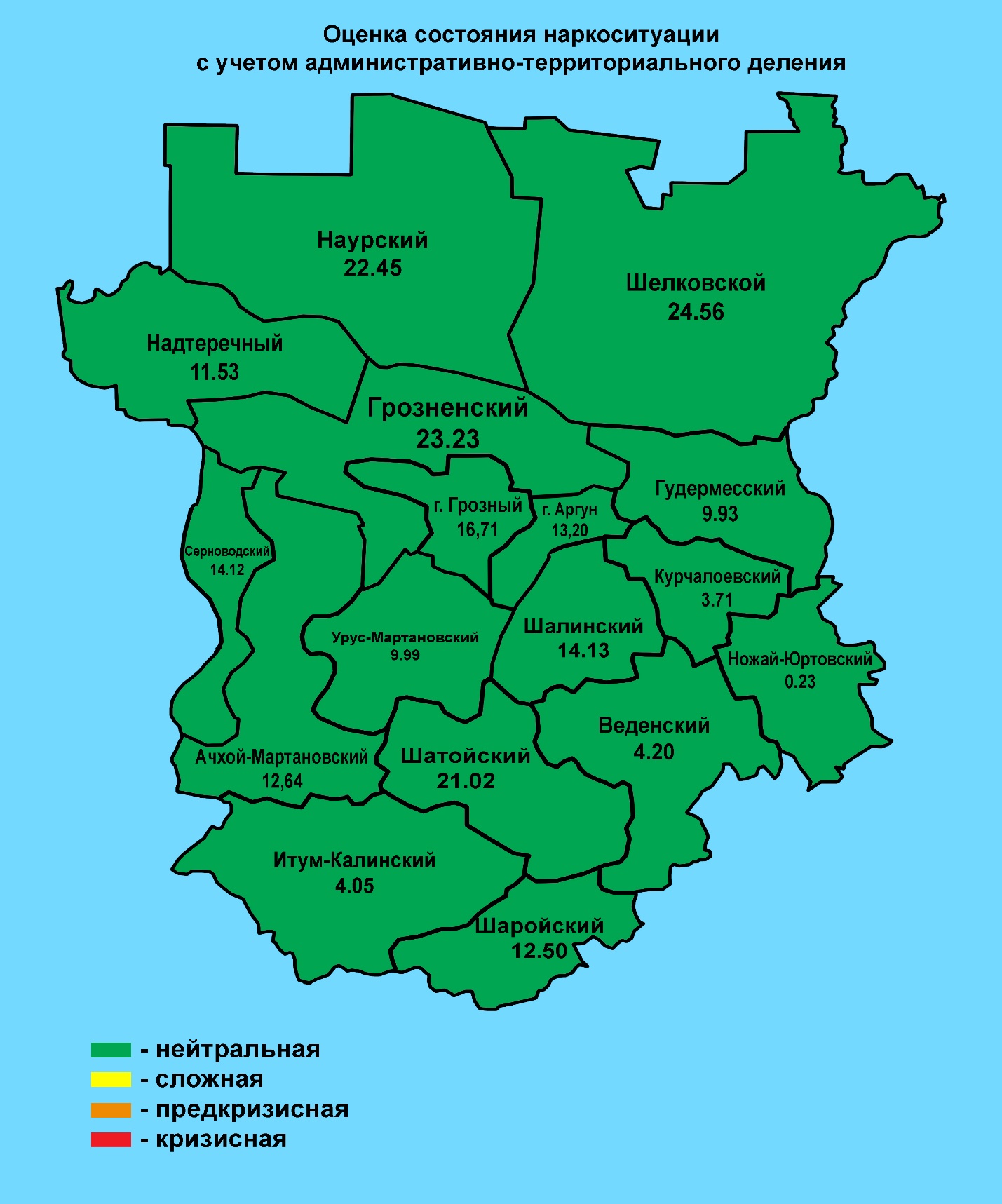 Во всех муниципальных районах Чеченской Республики по итогам 2022 года состояние наркоситуации характеризуется как «нейтральное».Таким образом, благодаря скоординированным действиям органов исполнительной власти Чеченской Республики, органов местного самоуправления и правоохранительных органов ситуация, складывающаяся в Чеченской Республике в сфере противодействия незаконному обороту наркотиков и распространения наркомании, по-прежнему остается стабильной и контролируемой.Динамика развития наркоситуации в Чеченской РеспубликеПоказатели оценки наркоситуации в сравнении с аналогичным периодом прошлого года выглядят следующим образом:Показатель «Вовлеченность населения в незаконный оборот наркотиков», в сравнении с АППГ остается на уровне «нейтральная».Показатель «Уровень вовлеченности несовершеннолетних в незаконный оборот наркотиков», как и в 2021 году, находится на уровне «нейтральная».Показатель «Криминогенность наркомании», в сравнении с 2021 годом, поднялся на уровень «сложная».Показатель «Уровень криминогенности наркомании среди несовершеннолетних» как и в предыдущий год остается на уровне «нейтральная».Показатель «Уровень первичной заболеваемости наркологическими расстройствами, связанными с употреблением наркотиков» также как и в 2021 году остается на уровне «сложное».Показатель «Количество отравлений наркотиками» как и в предыдущий год, остается на уровне «нейтральная».Показатель «Количество отравлений наркотиками среди несовершеннолетних» в сравнении с АППГ остается на уровне «нейтральная».Показатель «Количество смертельных отравлений наркотиками» как и в 2021 году, остается на уровне «нейтральная».Показатель «Предварительная итоговая оценка», несмотря на небольшое увеличение статистического значения показателя в сравнении с АППГ, остается на уровне «нейтральная».9. Краткосрочное прогнозирование дальнейшего развития наркоситуации С учетом проведенного мониторинга и прогноза развития наркоситуации в Чеченской Республике мы наблюдаем, что благодаря проводимой руководством республики антинаркотической политике, на территории республики наркоситуация остается стабильной и контролируемой.Вместе с тем, предпринимаемые правоохранительными органами республики меры по противодействию незаконному обороту наркотиков, устранению причин и условий, способствующих созданию и деятельности организованных форм наркопреступности, недопущению влияния миграционных процессов на формирование устойчивых каналов поставки наркотических средств в регион, дают свои положительные результаты. Анализ деятельности правоохранительных органов за последние годы свидетельствует о высокой доле растительных наркотиков в общем количестве изъятых из незаконного оборота наркотических средств и психотропных веществ.Эффективное противодействие попыткам наладить поступления новых психоактивных веществ в республику, разрушение низовой сети распространения наркотиков, разветвление и расширение которой напрямую зависит от количества активных наркопотребителей, на данном этапе является одной из приоритетных задач.С целью разрешения этой проблемы в республике усилено взаимодействие правоохранительных органов со всеми министерствами и ведомствами республики, направленное на своевременное выявление каналов поступления новых психоактивных веществ, лиц, занимающихся их поставками, а также создание эффективной системы реабилитации и ресоциализации.10. Проекты управленческих решений и предложения по изменению наркоситуации в Чеченской Республике и Российской ФедерацииУровень наркотических угроз в отношении Российской Федерации остается стабильно высоким, появляются новые психоактивные вещества, в молодежной среде формируются новые субкультуры, не всегда позитивные, а порой откровенно опасные.В таких условиях возрастания угроз и опасностей, роль правоохранительных органов, направленных на своевременное их выявление и пресечение, становится решающей.Вместе с тем, не менее важным является решение проблем снижения спроса на наркотики и иные одурманивающие вещества, вызывающие зависимость, создание эффективной системы лечения, реабилитации и ресоциализации.Решения, принимаемые руководством республики в рамках деятельности антинаркотической комиссии Чеченской Республики в 2022 году, были направлены на реализацию перечня приоритетных направлений реализации на территории Чеченской Республики с 2021 по 2030 год Стратегии государственной антинаркотической политики Российской Федерации на период до 2030 года, а также решений Государственного антинаркотического комитета. В числе приоритетных направлений на территории Чеченкой Республики в 2022 году являлись:- проведение мониторинга земель лесного фонда по выявлению и своевременному уничтожению очагов произрастания дикорастущих наркосодержащих растений;- проведение оперативно-профилактических мероприятий, направленных на выявление и пресечение фактов незаконного оборота наркотических средств в сети «Интернет», мобильной и почтовой связи;- проведение в образовательных учреждениях мероприятий по разъяснению норм действующего законодательства об ответственности несовершеннолетних за преступления в сфере незаконного оборота наркотических средств, в том числе по сети «Интернет»;- проведение методических сборов секретарей муниципальных антинаркотических комиссий с целью обмена практическим опытом работы и решения задач Перечня приоритетных направлений реализации на территории Чеченской Республики с 2021 по 2030 год Стратегии государственной антинаркотической политики Российской Федерации на период до 2030 года;- повышение квалификации педагогов по первичной профилактике употребления психоактивных веществ в образовательной среде;- снижение спроса на наркотики и иные одурманивающие вещества, вызывающие зависимость;- создание эффективной системы медицинской реабилитации больных наркоманией;- социальная адаптация лиц, отбывших наказание в местах лишения свободы.Предложения по улучшению наркоситуации в Чеченской Республике и Российской Федерации:1. Приведение структуры наркологической службы в соответствие с требованиями к размещению медицинских организаций государственной системы здравоохранения и муниципальной системы здравоохранения исходя из потребностей населения, а также региональными особенностями и территориально-транспортной доступностью.2. Поддержание деятельности отделений медицинской реабилитации для лиц с наркологическими расстройствами (реабилитационных наркологических центров).3. Приведение материально-технического обеспечения медицинских организаций государственной и муниципальной систем здравоохранения, оказывающих медицинскую помощь по профилю «психиатрия-наркология», в соответствие с требованиями порядка оказания медицинской помощи по профилю «психиатрия-наркология», включая оснащение (дооснащение) указанных медицинских организаций, их филиалов, лабораторий и иных структурных подразделений лабораторным оборудованием, используемым для диагностики употребления психоактивных веществ.4. Формирование механизмов, обеспечивающих единую координацию специалистами наркологических диспансеров (наркологических больниц), а также осуществление этими специалистами мониторинга и анализа медико-статистических показателей и организационно-методического руководства в отношении стационарных и амбулаторных подразделений наркологического профиля, входящих в состав многопрофильных медицинских организаций и медицинских организаций, оказывающих медицинскую помощь по профилю «психиатрия».5. Осуществление мероприятий по подготовке кадров для медицинских организаций государственной и муниципальной систем здравоохранения, оказывающих медицинскую помощь по профилю «психиатрия-наркология».6. Обеспечение трудоустройства медицинских работников в медицинские организации государственной и муниципальной систем здравоохранения, оказывающие медицинскую помощь по профилю «психиатрия-наркология», в соответствии с договорами о целевом обучении.7. Разработка и реализация региональных мер социальной поддержки и стимулирования медицинских работников медицинских организаций государственной и муниципальной систем здравоохранения, оказывающих медицинскую помощь по профилю «психиатрия-наркология», в том числе их обеспечение служебным жильем, использование иных механизмов обеспечения жильем, предоставление единовременных выплат.Вместе с тем в целях повышения эффективности деятельности антинаркотических комиссий в субъектах Российской Федерации (далее – Комиссия) предлагаем рассмотреть возможность законодательного закрепления обязательности исполнения протокольных решений Комиссии для территориальных органов федеральных органов исполнительной власти, органов исполнительной власти субъектов Российской Федерации, органов местного самоуправления, хозяйствующих субъектов, зарегистрированных на территории субъекта Российской Федерации с обязательным введением административной ответственности за неисполнение решений Комиссии.______________________________Антинаркотическая комиссия Чеченской Республики1Характеристика Чеченской Республикистр. 22Анализ, оценка и динамика уровня и структуры потребления наркотиков в немедицинских целях на основании статистических данных, аналитических справок и социологических исследованийстр. 83Оценка состояния и доступности наркологической медицинской помощи, реабилитации и ресоциализации лиц, допускающих потребление наркотиков в немедицинских целяхстр. 123.1Анализ и оценка результатов работы по мотивации наркопотребителей к прохождению лечения от наркозависимости, реабилитации и ресоциализациистр. 134Анализ, оценка и динамика результатов деятельностив сфере профилактики потребления наркотиков в немедицинских целях стр. 155Анализ, оценка и динамика ситуации в сфере противодействия незаконному обороту наркотиков стр. 206Оценка результатов реализации государственных программ Чеченской Республики в рамках которых осуществляются антинаркотические мероприятиястр. 277Информация о ходе исполнения перечня приоритетных направлений реализации Стратегии государственной антинаркотической политики Российской Федерации на период до 2030 годастр. 278Предварительная оценка состояния наркоситуации в Чеченской Республике с приложением графического изображения (картограмма или картодиаграмма) статистических данных в соответствии с Критериями оценки развития наркоситуации в субъекте Российской Федерации (в разрезе муниципальных образований) (в динамике за три года)стр. 309Краткосрочное прогнозирование дальнейшего развития наркоситуациистр. 3610Проекты управленческих решений и предложения по оздоровлению наркоситуации в Чеченской Республике и Российской Федерации стр. 37Наименование муниципального районаАдминистративный центргород Грозныйг. Грозныйгород Аргунг. АргунАчхой-Мартановский муниципальный районс. Ачхой-МартанВеденский муниципальный районс. ВеденоГрозненский муниципальный районс. Толстой-ЮртГудермесский муниципальный районг. ГудермесИтум-Калинский муниципальный районс. Итум-КалиКурчалоевский муниципальный районг. КурчалойНадтеречный муниципальный районс. ЗнаменскоеНаурский муниципальный районст. НаурскаяНожай-Юртовский муниципальный районс. Ножай-ЮртСерноводский муниципальный районст. СерноводскаяУрус-Мартановский муниципальный районг. Урус-МартанШалинский муниципальный районг. ШалиШаройский муниципальный районс. ХимойШатойский муниципальный районс. ШатойШелковской муниципальный районст. ШелковскаяРаспределение численности населения Чеченской Республики по половым и возрастным категориямРаспределение численности населения Чеченской Республики по половым и возрастным категориямРаспределение численности населения Чеченской Республики по половым и возрастным категориямРаспределение численности населения Чеченской Республики по половым и возрастным категориямРаспределение численности населения Чеченской Республики по половым и возрастным категориямРаспределение численности населения Чеченской Республики по половым и возрастным категориямРаспределение численности населения Чеченской Республики по половым и возрастным категориямРаспределение численности населения Чеченской Республики по половым и возрастным категориямРаспределение численности населения Чеченской Республики по половым и возрастным категориямРаспределение численности населения Чеченской Республики по половым и возрастным категориямЧисленность населенияВсе населениеВсе населениеВсе населениеГородское населениеГородское населениеГородское населениеСельское населениеСельское населениеСельское населениеЧисленность населениявсегомужчиныженщинывсегомужчиныженщинывсегомужчиныженщиныЧисленность населения1516387748676767711576677286262290415939710462414477296Из них в возрасте:Из них в возрасте:Из них в возрасте:Из них в возрасте:Из них в возрасте:Из них в возрасте:Из них в возрасте:Из них в возрасте:Из них в возрасте:Из них в возрасте:0-414820476487717176732034708326128088441779391055-9156581804067617562383320373034694198483694582910-141606278154579082569762926727709103651522785137315-19139837706166922148578245422403691259460744518520-24119235600495918642516212512126576719387983792125-29105892523005359237879183271955268013339733404030-34128694638376485751971257062626576723381313859235-39115803588615694248677254882318967126333733375340-4494124470434708139109201641894555015268792813645-4973383353343804928559139081465144824214262339850-5467108313953571325377116561372141731197392199255-596373028748349822278799111287640943188372210660-646123828160330782116895751159340070185852148565-69402131740022813123145035727927899123651553470 и более4171816495252231106346876376306551180818847моложе трудоспособного 49362525266824095719637810089795481297247151771145476трудоспособном871304446618424686332792170693162099538512275925262587старше трудоспособного151458493901020684750714672328351039513471869233Употребление:Код поМКБ-102021 г.2022 г.опиоидовF11.2-F11.914каннабиноидовF12.2-F12.919кокаинаF14.2-F14.91психостимуляторовF15.2-9.Н1других наркотических веществ915Всего132820122013201420152016201720182019202020212022Зависимость (наркомания)24662417228822271793154814641354124111891176Употребление с вредными последствиями21102357254827583049329136283094299729052787Наименование муниципального образованияНаселениеВсего: / из них женщинЗа 2022г.% от населенияг. Грозный326439336/750,10г. Аргун597113910,07Ачхой-Мартановский район9284012140,13Веденский район41020700,02Грозненский район7931083/140,10Гудермесский район151909127/220,08Итум-Калинский район6820000,00Курчалоевский район1441263410,02Надтеречный район648034210,06Наурский район5998193/210,16Ножай-Юртовский район63588200,00Серноводский район290681200,04Урус-Мартановский район164627129/230,08Шалинский район137727101/130,07Шаройский район3263000,00Шатойский район257391910,07Шелковской район654163120,05Чеченская Республика15163871176/15280,08%Наименование муниципального образования2021 г.2021 г.2021 г.2022 г.2022 г.2022 г.Динамика%Наименование муниципального образованияВсегоИз них:Из них:ВсегоИз них:Из них:Динамика%Наименование муниципального образованияВсегомужчинженщинВсегомужчинженщинДинамика%г. Грозный358348103363297-6,15г. Аргун39390393900,00Ачхой-Мартановский район120120012112100,83Веденский район7707700,00Грозненский район78771838216,41Гудермесский район12812621271252-0,78Итум-Калинский район0000000,00Курчалоевский район32320343406,25Надтеречный район42420424200,00Наурский район9795293912-4,12Ножай-Юртовский район2202200,00Серноводский район12120121200,00Урус-Мартановский район127125212912721,57Шалинский район10099110110011,00Шаройский район0000000,00Шатойский район18180191905,56Шелковской район29290313106,90Чеченская Республика11891171181176116115-1,09Количество организаций (учреждений), осуществляющих деятельность в сфере реабилитации и ресоциализации лиц, потребляющих наркотические средства и психотропные вещества в немедицинских целяхКоличество организаций (учреждений), осуществляющих деятельность в сфере реабилитации и ресоциализации лиц, потребляющих наркотические средства и психотропные вещества в немедицинских целяхКоличество организаций (учреждений), осуществляющих деятельность в сфере реабилитации и ресоциализации лиц, потребляющих наркотические средства и психотропные вещества в немедицинских целяхКоличество организаций (учреждений), осуществляющих деятельность в сфере реабилитации и ресоциализации лиц, потребляющих наркотические средства и психотропные вещества в немедицинских целях0в том числе:государственные                                                                                        государственные                                                                                        государственные                                                                                        0в том числе:негосударственные                                                                                    негосударственные                                                                                    негосударственные                                                                                    0в том числе:социально ориентированных некоммерческих организацийсоциально ориентированных некоммерческих организацийсоциально ориентированных некоммерческих организаций0в том числе:коммерческихкоммерческихкоммерческих0в том числе:из них:учредительными документами которых в качестве основных уставных целей и задач, предусмотрена деятельность в сфере реабилитации и ресоциализации лиц, потребляющих наркотические средства и психотропные вещества в немедицинских целях                                                                  учредительными документами которых в качестве основных уставных целей и задач, предусмотрена деятельность в сфере реабилитации и ресоциализации лиц, потребляющих наркотические средства и психотропные вещества в немедицинских целях                                                                  0в том числе:из них:прошедших квалификационный отбор и включенных в региональный сегмент системы комплексной реабилитации и ресоциализации лиц, потребляющих наркотические средства и психотропные вещества в немедицинских целях                         прошедших квалификационный отбор и включенных в региональный сегмент системы комплексной реабилитации и ресоциализации лиц, потребляющих наркотические средства и психотропные вещества в немедицинских целях                         0в том числе:из них:прошедших добровольную сертификацию                                   прошедших добровольную сертификацию                                   0в том числе:из них:имеющих конфессиональную принадлежность                            имеющих конфессиональную принадлежность                            0в том числе:из них:в том числе:православную0в том числе:из них:в том числе:исламскую0в том числе:из них:в том числе:иудейскую                                                                         0в том числе:из них:в том числе:буддийскую                                                                     0в том числе:из них:в том числе:иную0Количество реабилитационных коек в организациях (учреждениях), осуществляющих деятельность в сфере реабилитации и ресоциализации лиц, потребляющих наркотические средства и психотропные вещества в немедицинских целяхКоличество реабилитационных коек в организациях (учреждениях), осуществляющих деятельность в сфере реабилитации и ресоциализации лиц, потребляющих наркотические средства и психотропные вещества в немедицинских целяхКоличество реабилитационных коек в организациях (учреждениях), осуществляющих деятельность в сфере реабилитации и ресоциализации лиц, потребляющих наркотические средства и психотропные вещества в немедицинских целяхКоличество реабилитационных коек в организациях (учреждениях), осуществляющих деятельность в сфере реабилитации и ресоциализации лиц, потребляющих наркотические средства и психотропные вещества в немедицинских целях0в том числе:государственныхгосударственныхгосударственных0в том числе:негосударственныхнегосударственныхнегосударственных0в том числе:социально ориентированных некоммерческих организацийсоциально ориентированных некоммерческих организацийсоциально ориентированных некоммерческих организаций0в том числе:коммерческихкоммерческихкоммерческих0Средняя заполняемость коек в организациях (учреждениях), осуществляющих деятельность в сфере реабилитации и ресоциализации лиц, потребляющих наркотические средства и психотропные вещества в немедицинских целях (в процентном соотношении от количества коек)Средняя заполняемость коек в организациях (учреждениях), осуществляющих деятельность в сфере реабилитации и ресоциализации лиц, потребляющих наркотические средства и психотропные вещества в немедицинских целях (в процентном соотношении от количества коек)Средняя заполняемость коек в организациях (учреждениях), осуществляющих деятельность в сфере реабилитации и ресоциализации лиц, потребляющих наркотические средства и психотропные вещества в немедицинских целях (в процентном соотношении от количества коек)Средняя заполняемость коек в организациях (учреждениях), осуществляющих деятельность в сфере реабилитации и ресоциализации лиц, потребляющих наркотические средства и психотропные вещества в немедицинских целях (в процентном соотношении от количества коек)0в том числе:государственныхгосударственныхгосударственных0в том числе:негосударственныхнегосударственныхнегосударственных0в том числе:социально ориентированных некоммерческих организацийсоциально ориентированных некоммерческих организацийсоциально ориентированных некоммерческих организаций0в том числе:коммерческихкоммерческихкоммерческих0Число лиц, прошедших реабилитацию в организациях (учреждениях), осуществляющих деятельность в сфере реабилитации и ресоциализации лиц, потребляющих наркотические средства и психотропные вещества в немедицинских целяхЧисло лиц, прошедших реабилитацию в организациях (учреждениях), осуществляющих деятельность в сфере реабилитации и ресоциализации лиц, потребляющих наркотические средства и психотропные вещества в немедицинских целяхЧисло лиц, прошедших реабилитацию в организациях (учреждениях), осуществляющих деятельность в сфере реабилитации и ресоциализации лиц, потребляющих наркотические средства и психотропные вещества в немедицинских целях0в том числе:в государственных организациях (учреждениях) в государственных организациях (учреждениях) 0в том числе:из них:несовершеннолетних от 14 до 18 лет                             0в том числе:из них:мужчин от 18 до 30 лет                                                      0в том числе:из них:женщин от 18 до 30 лет                                                    0в том числе:в негосударственных организациях                                               в негосударственных организациях                                               0в том числе:из них:несовершеннолетних от 14 до 18 лет                              0в том числе:из них:мужчин от 18 до 30 лет                                                    0в том числе:из них:женщин от 18 до 30 лет                                                     0Из строки 1на которых судом при назначении административного наказания была возложена обязанность пройти диагностику, профилактические мероприятия, лечение от наркомании и (или) социальную реабилитацию в связи с потреблением наркотических средств или психотропных веществ без назначения врача                                                                          на которых судом при назначении административного наказания была возложена обязанность пройти диагностику, профилактические мероприятия, лечение от наркомании и (или) социальную реабилитацию в связи с потреблением наркотических средств или психотропных веществ без назначения врача                                                                          0Из строки 1из них:несовершеннолетних от 16 до 18 лет                              0Из строки 1из них:мужчин от 18 до 30 лет                                                    0Из строки 1из них:женщин от 18 до 30 лет                                                     0Цена за 1 грамм, руб.Вид наркотического средства2018 год2019 год2020 год2021 год2022 годЦена за 1 грамм, руб.Марихуана600600-800600-800800-10002000Цена за 1 грамм, руб.Гашиш2000-25002000-25002000-25002500-30005000Цена за 1 грамм, руб.Героин25003000-40003000-40003500-40006000Цены за наркотические средства Цены за наркотические средства Цены за наркотические средства Цены за наркотические средства Цены за наркотические средства Цены за наркотические средства Цены за наркотические средства Цены за наркотические средства Цены за наркотические средства Цены за наркотические средства Цены за наркотические средства Цены за наркотические средства Цены за наркотические средства Цены за наркотические средства ГероинГероинМарихуана(в высушенном виде)Марихуана(в высушенном виде)ГашишГашишN-метилэфедронN-метилэфедронМефедронМефедронКокаинКокаинМетадонМетадонЗа одну дозуЗа 1 граммЗа одну дозуЗа 1 граммЗа одну дозуЗа 1 граммЗа одну дозуЗа 1 граммЗа одну дозуЗа 1 граммЗа одну дозуЗа 1 граммЗа одну дозуЗа 1 грамм3000 руб.6000 руб.2000 руб.2000 руб.3000 руб.5000 руб.5000 руб.8000 руб.5000 руб.9000 руб.8000 руб.15000 руб.5000 руб.12000 руб.Показатель оценки наркоситуацииКритерии состояния наркоситуацииКритерии состояния наркоситуацииКритерии состояния наркоситуацииКритерии состояния наркоситуацииПоказатель оценки наркоситуацииНейтральнаяНапряженнаяПредкризиснаяКризиснаяПоказатель оценки наркоситуации1234Вовлеченность населения в незаконный оборот наркотиков18,26Уровень вовлеченности несовершеннолетних в незаконный оборот наркотиков0Криминогенность наркомании39,83Уровень криминогенности наркомании среди несовершеннолетних0Уровень первичной заболеваемости наркологическими расстройствами, связанными с употреблением наркотиков44,59Количество отравлений наркотиками0Количество отравлений наркотиками среди несовершеннолетних0Количество смертельных отравлений наркотиками0Предварительная итоговая оценка12,84"Субъект Российской Федерации/ наименование муниципального образования"Вовлеченность населения в незаконный оборот наркотиковУровень вовлеченности несовершеннолетних в незаконный оборот наркотиковКриминогенность наркоманииУровень криминогенности наркомании среди несовершеннолетних Уровень первичной заболеваемости наркологическими расстройствами, связанными с употреблением наркотиковКоличество отравлений наркотикамиКоличество отравлений наркотиками среди несовершеннолетнихКоличество смертельных отравлений наркотикамиПредварительная итоговая оценкаЧеченская Республика18,26039,83044,5900012,84г. Грозный21,09080,16032,3900016,71г. Аргун11,77027,39066,4100013,20Ачхой-Мартановский район3,53026,42071,1900012,64Веденский район13,68019,9300,000004,20Грозненский район13,63072,170100,0000023,23Гудермесский район9,00026,91043,510009,93Итум-Калинский район32,4300,0000,000004,05Курчалоевский район0,00011,35018,340003,71Надтеречный район13,59037,85040,8000011,53Наурский район 18,09095,43066,1100022,45Ножай-Юртовский район1,8600,0000,000000,23Серноводский район 22,0400,00090,9500014,12Урус-Мартановский район6,94024,83048,180009,99Шалинский район5,68059,37047,9900014,13Шаройский район100,0000,0000,0000012,50Шатойский район21,51095,31051,3600021,02Шелковской район15,630100,00080,8300024,56